Lee atentamente la siguiente información. Si tienes dificultades para leer, pídele ayuda a un adulto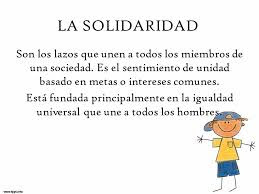 I.- Pinta las siguientes imágenes. Lee los mensajes: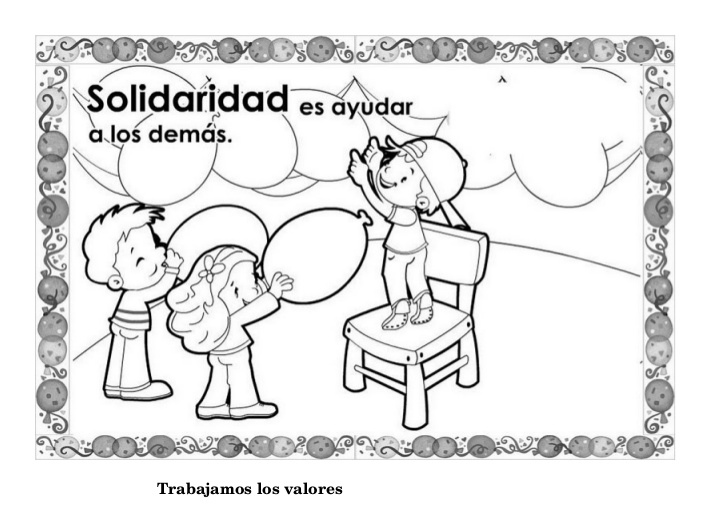 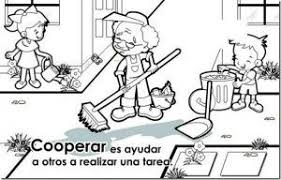 Lee algunas acciones solidariasII.- Escribe 3 acciones que tú identificas en ti que eres solidario(a) con tus compañeros(as) de curso. Si tienes dificultades para escribir pídele ayuda a un adulto y luego tú trascribes1.- __________________________________________________________________________________________________________________________________________________________________________________________


2.- _____________________________________________________________________________________________


________________________________________________________________________________________________


3.- _____________________________________________________________________________________________


___________________________________________________________________________________________________Mira el siguiente video cortometraje: CORTO ANIMADO SOBRE SOLIDARIDADhttps://www.youtube.com/watch?v=aF4lMplHxfkIII.- Marca con una X las acciones que a tu juicio son solidariasNOMBRE: “Ser solidario”                    NÚMERO DE GUÍA 8, semana 8NOMBRE: “Ser solidario”                    NÚMERO DE GUÍA 8, semana 8NOMBRE DE ESTUDIANTE:CURSO: 2do básicoFECHA:FECHA:Unidad 2: Valorar pertenencia a familia y curso; tomar conciencia de formas de dar y recibir cariñoOBJETIVO DE APRENDIZAJE 01: Observar, describir y valorar sus características personales, sus habilidades e intereses.Unidad 2: Valorar pertenencia a familia y curso; tomar conciencia de formas de dar y recibir cariñoOBJETIVO DE APRENDIZAJE 01: Observar, describir y valorar sus características personales, sus habilidades e intereses.OBJETIVO DE LA CLASE: Ofrecer ayuda a sus compañeros(as) a partir de sus habilidades: Ser solidario OBJETIVO DE LA CLASE: Ofrecer ayuda a sus compañeros(as) a partir de sus habilidades: Ser solidario Valora lo mejor de ti para ofrecer tus capacidades a los demás.Escucha activamente a quien te quiere hablar.Ponte en el lugar del otro para comprenderlo mejor.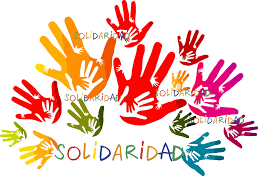 Descubre sin prejuicios la riqueza de las demás personas.Saluda o visita a quien requiera de tu apoyo y compañía.Ayuda a tu compañero(a) si vez que tiene dificultades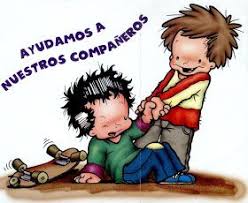 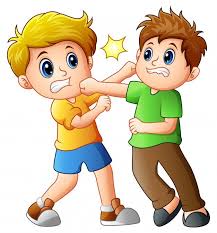 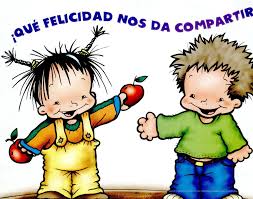 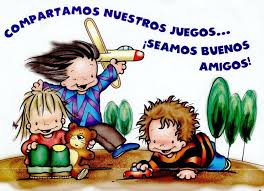 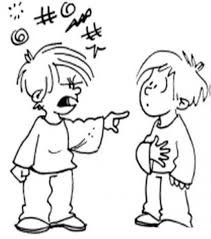 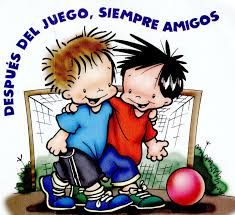 SOLUCIONARIO O RESPUESTA ESPERADASOLUCIONARIO O RESPUESTA ESPERADANÚMERO DE PREGUNTARESPUESTAI.- Pinta las siguientes imágenes. Lee los mensajes:Pintas de acuerdo a sus gustos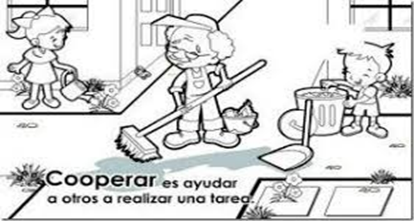 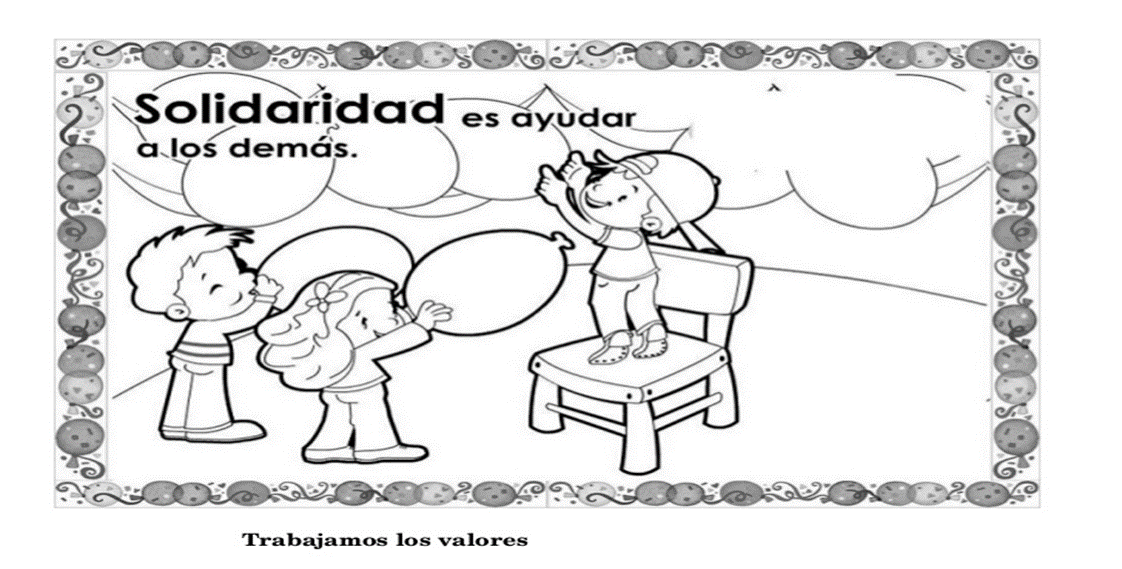 II.- Escribe 3 acciones que tú identificas en ti que eres solidario(a) con tus compañeros(as) de curso. Si tienes dificultades para escribir pídele ayuda a un adulto y luego tú trascribesAlgunas posibilidades:Al ayudarles a leerCooperar en ordenar sus mochilasJugar y compartir con ellos(as) en los recreosSentarme con cualquier compañero(a) y estar felizCompartir las colacionesAyudarle si le cuesta hacer alguna tareaSi tiene pena consolarlo(a)…III.- Marca con una X las acciones que a tu juicio son solidarias